This document must be completed and returned to cris.team.services@gmail.comRegistration of license plate by the S.C.I Name of the owner : _____________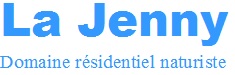 Chalet number  : _____________VISIT DATES: from  _______                till  _______----- 	Direct renters ----- 	Renters Airbnb (or another platform collecting the tourist tax ) CAR(S) REGISTRATION(S) :  -----------       -----------Email renter : ____________________________Postal code: ____        City : :  _________      Country : __________ Tourist tax and club card :The tourist tax is mandatory for all direct rentals, except for platform rentals (AIRBNB, or other sites collecting the tourist tax). Payment of the Club Card is mandatory for all stays longer than two nights in the village during the opening period of the animations (from 3 years old).The renter (or the owner) will receive the invoice by e-mail and will have to pay directly to CHRIS TEAM SERVICES before his arrival.-----  The owner must give to his renters the Naturist Charter, the Internal Rules of La Jenny and the Internal Rules of the swimming pool. The owner is responsible for the respect of these documents by the renters.------   The owner certifies on his honor the accuracy of the provided information.Date and signature of the owner		email owner ____________	      NAMESURNAMEAge